 Внеочередное заседание                                                      IV-го созываРЕШЕНИЕ    03 марта  2022 года                                                                                      № 187  О внесении изменений в решение Совета сельского поселения Бадраковский  сельсовет муниципального района Бураевский район Республики Башкортостан от 28 февраля 2014 года № 230 «Об утверждении Положения о бюджетном процессе в сельском поселении Бадраковский сельсовет муниципального района Бураевский район Республики Башкортостан»В соответствии с пунктом 2 части 3 статьи 78 Бюджетного кодекса Российской Федерации, Федеральным законом от 28.06.2021 № 228-ФЗ «О внесении изменений в Бюджетный кодекс Российской Федерации и о приостановлении действия отдельных положений Бюджетного кодекса Российской Федерации», Совет сельского поселения Бадраковский  сельсовет муниципального района Бураевский район Республики Башкортостан решил:1. Внести в решение Совета сельского поселения Бадраковский  сельсовет муниципального района Бураевский район Республики Башкортостан от 28 февраля 2014 года № 230 «Об утверждении Положения о бюджетном процессе в сельском поселении Бадраковский  сельсовет муниципального района Бураевский район Республики Башкортостан» следующие изменения:1) подпункт 2 части 3 статьи 14 дополнить словами «, а также результаты их предоставления»;2) подпункт 5 части 3 статьи 14  изложить в следующей редакции:«5) положения об осуществлении в отношении получателей субсидий и лиц, указанных в пункте 5 настоящей статьи, проверок главным распорядителем (распорядителем) бюджетных средств, предоставляющим субсидии, соблюдения ими порядка и условий предоставления субсидий, в том числе в части достижения результатов их предоставления, а также проверок органами государственного (муниципального) финансового контроля в соответствии со статьями 268.1 и 269.2 настоящего Кодекса.»;3) часть 1 статьи 54 дополнить абзацем следующего содержания «Главные администраторы средств федерального бюджета, подведомственные им получатели (распорядители) бюджетных средств, администраторы доходов бюджета, администраторы источников финансирования дефицита бюджета представляют бюджетную отчетность (за исключением отчетности, содержащей сведения, отнесенные к государственной тайне либо носящие конфиденциальный характер), подписанную усиленной квалифицированной электронной подписью руководителя (уполномоченного должностного лица) соответствующего главного администратора средств федерального бюджета, руководителей (уполномоченных должностных лиц) подведомственных ему получателей (распорядителей) бюджетных средств, администраторов доходов бюджета, администраторов источников финансирования дефицита бюджета, в государственной интегрированной информационной системе управления общественными финансами «Электронный бюджет».»;4) часть 2 статьи 15 дополнить абзацем следующего содержания «Порядок определения объема и предоставления указанных субсидий из федерального бюджета, бюджета субъекта Российской Федерации и местного бюджета, в том числе результаты их предоставления, устанавливается соответственно нормативными правовыми актами Правительства Российской Федерации, высшего исполнительного органа государственной власти субъекта Российской Федерации, муниципальными правовыми актами местной администрации или нормативными правовыми актами (муниципальными правовыми актами) уполномоченных ими соответственно федеральных органов государственной власти (федеральных государственных органов), органов государственной власти субъекта Российской Федерации, органов местного самоуправления. Указанные нормативные правовые акты, муниципальные правовые акты должны соответствовать общим требованиям, установленным Правительством Российской Федерации, и содержать положения об осуществлении в отношении получателей субсидий и лиц, указанных в пункте 3 настоящей статьи, проверок главным распорядителем (распорядителем) бюджетных средств, предоставляющим субсидии, соблюдения ими порядка и условий предоставления субсидий, в том числе в части достижения результатов их предоставления, а также проверок органами государственного (муниципального) финансового контроля в соответствии со статьями 268.1 и 269.2 настоящего Кодекса.»;5) часть 3 статьи 15 изложить в следующей редакции: «3. При предоставлении субсидий, указанных в настоящей статье, обязательным условием их предоставления, включаемым в договоры (соглашения) о предоставлении субсидий и (или) в нормативные правовые акты, муниципальные правовые акты, регулирующие их предоставление, и в договоры (соглашения), заключенные в целях исполнения обязательств по данным договорам (соглашениям), является согласие соответственно получателей субсидий и лиц, являющихся поставщиками (подрядчиками, исполнителями) по договорам (соглашениям), заключенным в целях исполнения обязательств по договорам (соглашениям) о предоставлении субсидий на финансовое обеспечение затрат в связи с производством (реализацией) товаров, выполнением работ, оказанием услуг (за исключением государственных (муниципальных) унитарных предприятий, хозяйственных товариществ и обществ с участием публично-правовых образований в их уставных (складочных) капиталах, а также коммерческих организаций с участием таких товариществ и обществ в их уставных (складочных) капиталах), на осуществление главным распорядителем (распорядителем) бюджетных средств, предоставляющим субсидии, и органами государственного (муниципального) финансового контроля проверок, предусмотренных подпунктом 5 пункта 3 настоящей статьи.». 2. Настоящее решение вступает в силу со дня его подписания.3.Обнародовать настоящее решение на официальном сайте и информационном стенде администрации сельского поселения.4. Контроль за выполнением настоящего решения возложить на постоянную комиссию по бюджету, налогам и муниципальной собственности.Председатель Советасельского поселенияБадраковский сельсовет муниципального района Бураевский район Республики Башкортостан                                                                Нафикова Н.Н.                                    БАШКОРТОСТАН РЕСПУБЛИКАҺЫБОРАЙ РАЙОНЫ МУНИЦИПАЛЬРАЙОНЫНЫҢ БАЗРАК АУЫЛ СОВЕТЫ
АУЫЛ БИЛӘМӘҺЕ СОВЕТЫ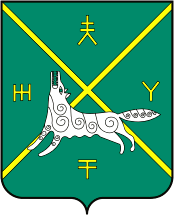 СОВЕТ СЕЛЬСКОГО ПОСЕЛЕНИЯ БАДРАКОВСКИЙ СЕЛЬСОВЕТ МУНИЦИПАЛЬНОГО РАЙОНА БУРАЕВСКИЙ РАЙОН РЕСПУБЛИКИ БАШКОРТОСТАН